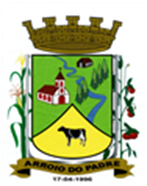 ESTADO DO RIO GRANDE DO SULMUNICÍPIO DE ARROIO DO PADREGABINETE DO PREFEITOLei, 2.039, de 08 de maio de 2019.Autoriza o Município de Arroio do Padre, Poder Executivo, a contratar servidor por tempo determinado para atender a necessidade de excepcional interesse público para o cargo de Médico Clínico Geral.O Prefeito Municipal de Arroio do Padre, Sr. Leonir Aldrighi Baschi, faz saber que a Câmara de Vereadores aprovou e eu sanciono e promulgo a seguinte Lei:Art. 1º A presente Lei trata da contratação por tempo determinado de servidor que desempenhará suas funções junto a Secretaria Municipal de Saúde e Desenvolvimento Social.Art. 2º Fica autorizado o Município de Arroio do Padre, Poder Executivo, a contratar servidor pelo prazo de 3 (três) meses, prorrogável por igual período, para desempenhar a função de Médico Clínico Geral junto a Secretaria Municipal de Saúde e Desenvolvimento Social, conforme quadro abaixo:§1º Fica autorizado o Poder Executivo a realizar nova contratação pelo período remanescente, no caso de desistência ou rescisão antecipada do contrato temporário e desde que persista a justificativa da necessidade da contratação.§2º Cessada a necessidade que motivou a contratação, estará a Administração Municipal autorizada a promover rescisão do contrato, ainda que antes da data prevista para o seu término, sem que disto decorra qualquer obrigação de indenização a seu ocupante.Art. 3º As especificações funcionais e a descrição sintética das atribuições do cargo a ser desenvolvido e requisitos para o provimento, estão contidos no Anexo I da presente Lei.  Art. 4º A forma de contratação será realizada em caráter administrativo, tendo o contratado os direitos e deveres, estabelecidos no Regime Jurídico, aplicável aos servidores municipais, e será realizado processo seletivo simplificado.Art. 5º Constatada a necessidade de atendimento à população e relevante interesse público, poderá o contratado de conformidade com a presente Lei, realizar serviço extraordinário com a devida autorização e justificativa da Secretaria a qual está vinculado.Art. 6º O recrutamento, a seleção e a contratação do servidor será de responsabilidade da Secretaria Municipal de Administração, Planejamento, Finanças, Gestão e Tributos, cabendo a Secretaria Municipal de Saúde e Desenvolvimento Social a execução e fiscalização do contrato celebrado.  Art. 7º Ao servidor contratado por esta Lei, aplicar-se-á o Regime Geral de Previdência Social.Art. 8º As despesas decorrentes desta Lei correrão por conta de dotações orçamentárias específicas.Art. 9º Esta Lei entra em vigor na data de sua publicação.       Arroio do Padre, 08 de maio de 2019.       ___________________________________Leonir BaschiPrefeito Municipal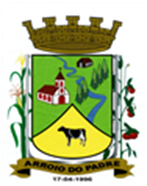 ESTADO DO RIO GRANDE DO SULMUNICÍPIO DE ARROIO DO PADREGABINETE DO PREFEITOANEXO I – Lei 2.039/2019Cargo: MÉDICOATRIBUIÇÕES: Síntese dos Deveres: Examinar o paciente, utilizando os instrumentos adequados, avaliar as condições de saúde e estabelecer diagnóstico nos âmbitos somáticos, psicológicos e sociais; requisitar exames subsidiários, analisando e interpretando seus resultados; atender os problemas de saúde ambulatorial; fazer encaminhamento de pacientes a outros especialistas, quando julgar necessário; prestar pronto atendimento a pacientes ambulatoriais, mesmo nos casos de urgência e emergência, decidindo as condutas, inclusive pela internação quando necessária; estabelecer o plano médico-terapêutico-profilático, orientando os pacientes, prescrevendo os medicamentos, dietas e demais terapêuticas apropriadas a cada paciente, sempre que necessário ou solicitado; dar grande ênfase à prevenção de doenças, mas sem se descuidar das atividades curativas e reabilitadoras; integrar a equipe multiprofissional de saúde, responsabilizando-se pela orientação desta, aos cuidados relativos à sua área de competência, seguindo também as orientações dos demais profissionais nas suas áreas específicas; realizar registros adequados sobre seus pacientes, sobre vigilância epidemiológica, estatística de produtividade, de motivos de consulta e outras, nos formulários e documentos adequados; participar em todas as atividades para que for designado pela chefia imediata; contribuir no planejamento, administração e gerência dos serviços de saúde, sempre que designado para tal; comunicar ao seu superior imediato qualquer irregularidade; zelar pela manutenção e ordem dos materiais, equipamentos e locais de trabalho; fazer pedidos de material e equipamentos necessários a sua área de competência; cumprir e fazer cumprir as normas do setor de saúde; participar de projetos de treinamento e programas educativos, tanto para profissionais de saúde como para pacientes e outras pessoas da comunidade, manter-se atualizado através da educação profissional contínua; propor normas e rotinas relativas à sua área de competência, classificar e codificar doenças, operações, causas de morte e demais situações de saúde, de acordo com o sistema adotado; fazer parte de comissões provisórias e permanentes instaladas no setor onde trabalha, quando designado para tal; executar outras tarefas correlatas a sua área de competência, inclusive as previstas no regulamento da profissão.Condições de Trabalho:Carga Horária: 12 horas semanaisRequisitos para preenchimento do cargo:a) Idade: Mínima de 18 anosb) Instrução: Superior Completoc) Habilitação: Específica para o exercício legal da profissão. DenominaçãoQuantidadeRemuneração MensalCarga Horária SemanalMédico Clínico Geral01 profissionalR$ 3.984,6912 horas